ExpensesThe driver and the school will determine what expenses will be covered prior to the special event.  The school may provide the driver with meals.  If not, the driver can claim them on the Special Events Driver Expense Claim. All hotels and additional expenses are the responsibility of the school. Per Diem RatesPer Diem rates are set by the Board of Education as follows:Breakfast				$15.00Breakfast hours are pre 8:00 AMLunch					$20.00Lunch hours are between 12:00 –1:00 PMSupper					$30.00Supper hours are between 6:00—7:00 PMAll Special Event trips are paid a half hour cleaning & fuelingStandby time is NOT paid for “In town” trips (< or = 35km round trip)Drivers get paid from the school to the Special Event and back to the school.  There is NO drive time or km paid to drivers  to drive from their home to the schoolMaximum stand by time is 10 hoursTeacher or EA DriversThese drivers are eligible for reimbursement for meals, driving time and standby time before/after school hours, but not during school hours (8:30 AM—3:30 PM).If the employee is a supervisor or coach of the event they are not entitled to receive payment for standby time or meals. Evacuation ProcedureEither the driver or trip chaperones must read the evacuation procedures before commencement of each special event.  Instructions for this are provided in the Bus Driver Handbook and a laminated copy can be found in each bus. 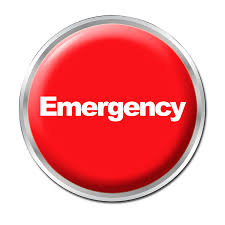 Emergency NumbersIf you are in an accident which involves another vehicle, you must report the incident to the Transportation Department, the RCMP and SGI.  By law, all accidents must be reported in writing to the Transportation Department within 14 days. Accident forms are available on the NWSD website. RCMP				  	    911Transportation Department 	(306) 845-2150Meadow Lake Garage	        	(306) 236-4188Turtleford Bus Garage		(306) 845-4107Important!!Always try to maneuver the vehicle as far off the road as possible.  Turn your hazard lights on.  Your safety comes first. If you must leave the vehicle, ensure the bus garage knows where it is. 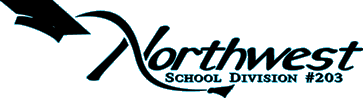 Special Events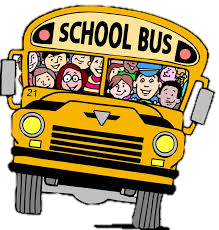 Transportation Department:Box 280 Turtleford, SK306-845-2150Tranportation@nwsd.caSCHOOL RESPONSIBILITIESHow to book a Special Event The preferred method of transportation for a special event shall be by school bus. The buses are booked on a first come, first served basis. All bookings are subject to availability. All request for buses must be sent to the Transportation Department from the school, via AppliTrack, at least one week prior to the departure date.  Failure to do so may result in no bus being available. Only drivers authorized by the NWSD Transportation Department may drive the bus.Book Bus on AppliTrackGive driver the Special Events Driver Expense Claim form at time of departure. Driver completes the form & returns to supervisor, when the trip is completed. School Administrator signs the form and sends it to the Transportation Office. Requesting the Bus The following information must be provided by the school at the time of booking on AppliTrack:SchoolNumber of passengers DestinationActivity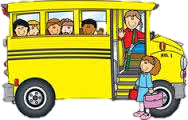 Date & time of departureDate & time of returnDriver nameSchool contact personITEMS LARGER THAN 12X12X12 ARE NOT ALLOWED ON THE BUSTrip RosterA passenger list should be provided to the bus driver at the start of each special event.Fuel CardAny fuel to be purchased for the school buses on a special event is the responsibility of the school.  It is recommend that the fuel be purchased with the school fuel card, or the Supervisors PCard.Private VehiclesAll Voluntary / Parent Drivers must fill out the AP 557 form and give it to the school.  Forms can be found at:  NWSD WEBSITE: DIVISION INFORMATION: FORMS: ADMIN PROCEDURE FORMS: AP 557. All volunteer / Parent drivers must carry at least 2 Million dollars liability.A copy of the driver’s licence must accompany the form and a file kept by the school. The Transportation Department does not require a copy of this information. DRIVER RESPONSIBILITIESFueling the Bus Every effort will be made to have the school buses arrive at the school for the special event clean and full of fuel.  Any fuel to be purchased for the school buses on a special event is the responsibility of the school. It is recommended that the purchase of fuel be done on a NWSD Purchasing Card or Card lock Card. Upon completion of the special event it is expected that the bus be refueled and cleaned. Buses can only be fueled when there are no passengers aboard. Cleaning the BusIt is mandatory that the bus is cleaned after a special event trip. This is the responsibility of the supervisors, students and the driver to ensure that all garbage is removed and the bus is ready for the next special event. If the bus is not cleaned and refueled after use, future use may be prohibited.  Driver Expense DetailsUpon completion of the special event, the bus driver will:Complete the Special Event Driver Expense Claim, (which they will receive from the school supervisor)     Return Expense Claim to School PrincipalThe school will then submit the form to the Transportation Department. The driver must complete the following information:Actual departure time from the schoolActual return time to the schoolWas the driver an E.A or TeacherIn or out of community travel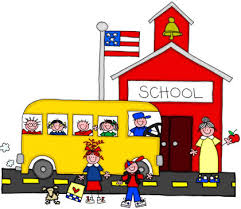 Number of trips if in townUnit #Drive timeStandby timeQualifying meals Odometer start readingOdometer end readingThe above information is used to determine what the driver will be paid. It is extremely important that the Transportation Department receives this information ASAP following a special event. 